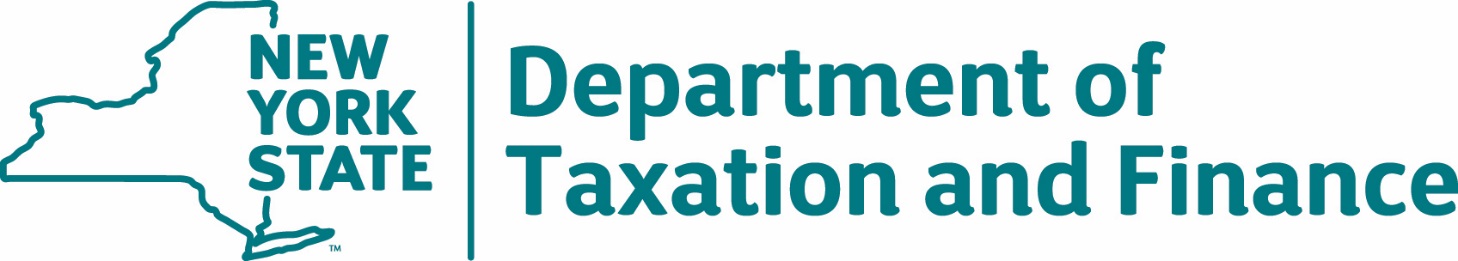 Table of ContentsAttachment 1 – 	Offerer Understanding of, and Compliance with, Procurement Lobbying Guidelines	3Attachment 2 – 	Notification of Intent to Bid	4Attachment 3 – 	Bidder’s Checklist	5Attachment 4 – 	Bidder Attestation	6Attachment 5 – 	References	7Attachment 6 – 	Listing of Proposed Subcontractors	10Attachment 7 – 	Undertaking for Bank Deposits and Assignments of Securities Agreement	11Attachment 8 – 	Vendor Responsibility Response Form	13Attachment 9 – 	Designation of Prime Contact	14Attachment 10 – 	Non-Collusive Bidding Certification	15Attachment 11 – 	Offerer Disclosure of Prior Non-Responsibility Determinations	16Attachment 12 – 	Offerer’s Certification of Compliance with State Finance Law 139-k (5)	19Attachment 13 – 	DTF-202, Tax Information Access and Non-Disclosure Agreement	20Attachment 14 – 	Public Officers Law Form	22Attachment 15 – 	Public Officers Law – Post Employment Restrictions	23Attachment 16 – 	Encouraging Use of New York State Businesses in Contract Performance	24Attachment 17 – 	Vendor Assurance of No Conflict of Interest or Detrimental Effect	25Attachment 18 – 	Certification of Non-Discrimination Practices	27Attachment 19 – 	Sexual Harassment Prevention Certification	28Attachment 20 – 	Staffing Plan	29Attachment 21 – 	Certification Under Executive Order No. 16 Prohibiting State Agencies and Authorities from Contracting with Businesses Conducting Business in Russia		31Attachment 22 – 	Cost Proposal Requirements Response Form	32Attachment 1 – Offerer Understanding of, and Compliance with, Procurement Lobbying GuidelinesNew York State Finance Law §139-j(6)(b) requires the DTF seek written affirmation from all Offerers as to the Offerer’s understanding of, and agreement to comply with, the DTF procedures relating to permissible contacts during a Government Procurement pursuant to subdivision three of this section.Offerer affirms it has read, understands and agrees to comply with the guidelines of the New York State Department of Taxation and Finance relative to permissible contacts as required by the State Finance Law §§139-j(3) and 139-j(6)(b).Attachment 2 – Notification of Intent to BidPlease indicate your interest in submitting a Proposal for this solicitation by completing and returning this form to the Department by the date indicated on the Schedule of Events.Please check all that apply:Attachment 3 – Bidder’s ChecklistAttachment 4 – Bidder Attestation 	Attachment 5 – References Attachment 6 – Listing of Proposed SubcontractorsComplete this form for the Subcontractor requirement as requested in RFP Section 4.2.17, Prime Contractors/Subcontractors.  The Bidder must identify all Subcontractors to be utilized for any resultant Contract.Expand form if necessary.Attachment 7 – Undertaking for Bank Deposits and Assignments of Securities AgreementAttachment 8 – Vendor Responsibility Response Form Bidders must complete a Vendor Responsibility Questionnaire in response to this RFP.  Bidders are invited to file the required Vendor Responsibility Questionnaire online via the OSC New York State VendRep System or may choose to complete and submit a paper questionnaire. To enroll in and use the New York State VendRep System, see the VendRep System instructions available at www.osc.state.ny.us/vendrep or go directly to the VendRep System online at https://onlineservices.osc.state.ny.us.  For direct VendRep System user assistance, the OSC Help Desk may be reached at 866-370-4672 or 518-408-4672 or by email at ciohelpdesk@osc.state.ny.us. Bidders opting to file a paper questionnaire can obtain the appropriate questionnaire from the VendRep website at https://www.osc.state.ny.us/state-vendors/vendrep/profit-non-construction-questionnaire or may contact one of the Department’s designated contacts.Please check one of the following:NOTE:  If a Vendor Responsibility Questionnaire has been filed online and has not been certified within the last six months, the Bidder must either update/recertify the online questionnaire or submit a new paper Vendor Responsibility Questionnaire. Upon notification of award, the successful Bidder may be required to update/recertify the online questionnaire.Attachment 9 – Designation of Prime ContactThe Bidder designates the following individual as the prime contact for this Proposal and acknowledges that this individual is authorized to respond on behalf of the Bidder. This designation will last for the entire evaluation process and contract negotiations. Any request for change in the designated contact must be submitted in writing to the issuing officer designated in this RFP and must be accompanied by an updated form.Attachment 10 – Non-Collusive Bidding CertificationIn accordance with Section 139-d of the State Finance Law:By submission of this bid, the Bidder and each person signing on behalf of the Bidder certifies, and in the case of a joint bid, each party thereto certifies as to its own organization, under penalty of perjury, that to the best of their knowledge and belief:The prices in this bid have been arrived at independently, without collusion, consultation, communication, or agreement, for the purpose of restricting competition, as to any matter relating to such prices with any other Bidder or with any competitor;Unless otherwise required by law, the prices which have been quoted in this bid have not been knowingly disclosed by the Bidder and will not knowingly be disclosed by the Bidder prior to opening, directly or indirectly, to any other Bidder or to any competitor; andNo attempt has been made or will be made by the Bidder to induce any other person, partnership or corporation to submit or not to submit a bid for the purpose of restricting competition.A bid shall not be considered for award nor shall any award be made where (a), (1), (2), and (3) above have not been complied with; provided however, that if in any case the Bidder cannot make the foregoing certification, the Bidder shall so state and shall furnish with the bid a signed statement which sets forth in detail the reasons therefor.  Where (a), (1), (2), and (3) above have not been complied with, the bid shall not be considered for award nor shall any award be made unless the head of the purchasing unit of the state, public department or agency to which the bid was made, or his/her designee, determines that such disclosure was not made for the purpose of restricting competition. The fact that a Bidder has published price lists, rates, or tariffs covering items or services being procured, has informed prospective customers of proposed or pending publication of new or revised price lists for such items, or has sold the same items to other customers at the same prices being bid, does not constitute a disclosure within the meaning stated above.The Bidder certifies adherence to all conditions in the Non-Collusive Bidding Practices subsection of this RFP.Attachment 11 – Offerer Disclosure of Prior Non-Responsibility DeterminationsNew York State Finance Law §139-k(2) obligates a Governmental Entity to obtain specific information regarding prior non-responsibility determinations with respect to State Finance Law §139-j. This information must be collected in addition to the information that is separately obtained pursuant to State Finance Law §163(9).  In accordance with State Finance Law §139-k, an Offerer must be asked to disclose whether there has been a finding of non-responsibility made within the previous four years by any Governmental Entity due to: (a) a violation of State Finance Law §139-j or (b) the intentional provision of false or incomplete information to a Governmental Entity. The terms “Offerer” and “Governmental Entity” are defined in State Finance Law §139-k(1). State Finance Law §139-j sets forth detailed requirements about the restrictions on Contacts during the procurement process. A violation of State Finance Law §139-j includes, but is not limited to, an impermissible Contact during the restricted period (for example, contacting a person or entity other than the designated contact person, when such contact does not fall within one of the exemptions).As part of its responsibility determination, State Finance Law §139-k(3) mandates consideration of whether an Offerer fails to timely disclose accurate or complete information regarding the above non-responsibility determination. In accordance with law, no Procurement Contract shall be awarded to any Offerer that fails to timely disclose accurate or complete information under this section, unless a finding is made  that the award of the Procurement Contract to the Offerer is necessary to protect public property or public health safety, and that the Offerer is the only source capable of supplying the required Article of Procurement within the necessary timeframe. See State Finance Law §§139-j (10)(b) and 139-k(3). A Governmental Entity must include a disclosure request regarding prior non-responsibility determinations in accordance with State Finance Law §139-k in its solicitation of proposals or bid documents or specifications or contract documents, as applicable, for Procurement Contracts. The attached form is to be completed and submitted by the individual or entity seeking to enter into a Procurement Contract. It shall be submitted to the Governmental Entity conducting the Governmental Procurement.Attachment 12 – Offerer’s Certification of Compliance with State Finance Law 139-k (5)New York State Finance Law §139-k(5) requires that every Procurement Contract award subject to the provisions of State Finance Law §§139-k or 139-j shall contain a certification by the Offerer that all information provided to the procuring Government Entity with respect to State Finance Law 139-k is complete, true and accurate.Offerer CertificationI certify that all information provided to the DTF with respect to State Finance Law §139-k is complete, true and accurate.Attachment 13 – DTF-202, Tax Information Access and Non-Disclosure AgreementThis form is available at the NYS Department of Taxation and Finance website: https://www.tax.ny.gov/pdf/current_forms/misc/dtf202_fill_in.pdf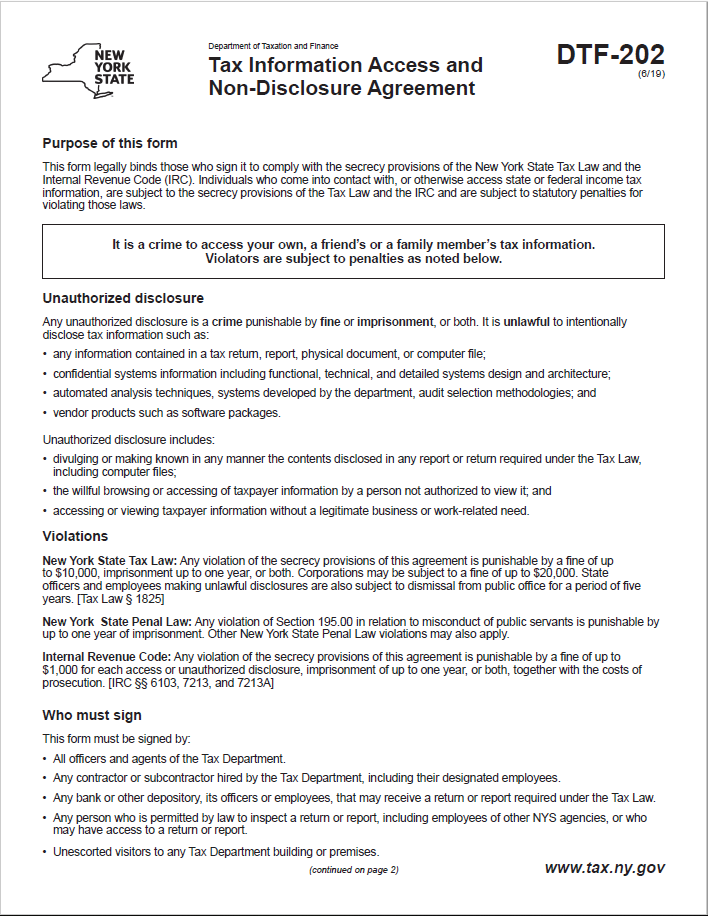 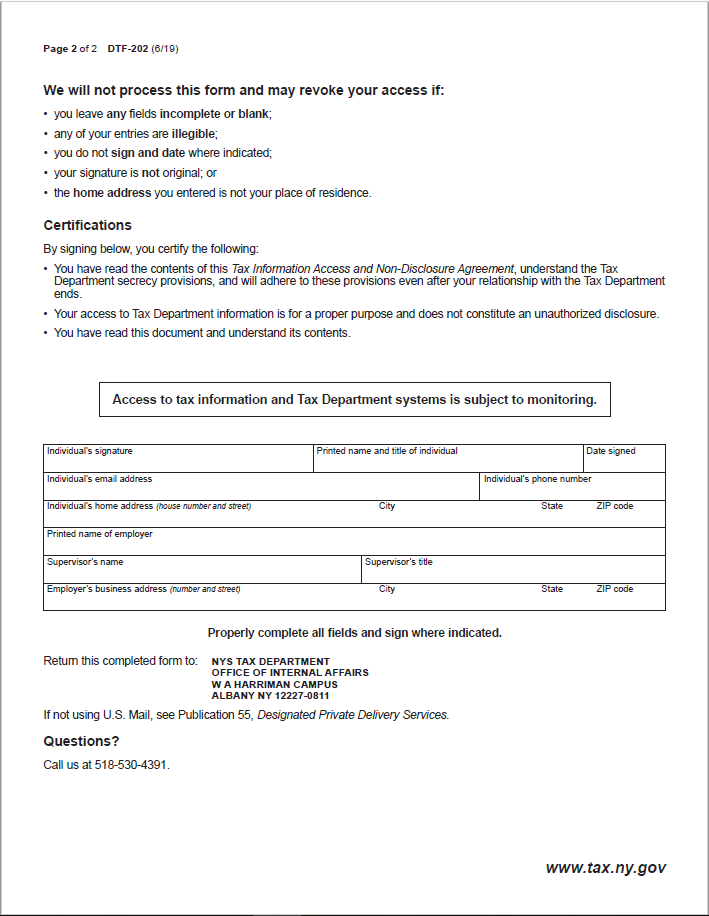 Attachment 14 – Public Officers Law FormDisclosure of business or professional activities by state officers and employees and party officers.§ 73. Business or professional activities by state officers and employees and party officers.4. (a) No statewide  elected  official,  state  officer  or  employee,  member of  the  legislature, legislative  employee  or political party  chairman or firm or association of which such person  is a  member,  or  corporation,  ten  per  centum or more of the stock of which is owned or controlled directly or indirectly by such person,  shall  (i)  sell  any  goods or services having a value in excess of twenty-five dollars to any  state  agency,  or  (ii)  contract for or provide such goods or services  with or to any private entity where the power to  contract,  appoint  or retain  on  behalf  of  such  private  entity  is exercised, directly or  indirectly, by a state agency or officer thereof, unless such  goods  or  services  are provided pursuant to an award or contract let after public  notice and competitive bidding. This paragraph shall not apply to the publication of resolutions, advertisements or other legal propositions or notices in newspapers designated pursuant to law for such purpose and for which the rates are fixed pursuant to law.Attachment 15 – Public Officers Law – Post Employment RestrictionsBy signing below and submitting a proposal to this RFP, the signatory certifies, for and on behalf of the Bidder, that: He/she has read and understands the provisions applicable to post employment restrictions affecting former State officers and employees, available using the link* below: Public Officers Law § 73(8)(a)(i), (the two-year bar); and Public Officers Law § 73(8)(a)(ii), (the life-time bar); Submission of this proposal does not violate either provision; He/she is familiar with or has made diligent inquiry of, the Bidder's relevant employees, and agents; No violation shall occur by entering into a contract or in performance of the contractual services; This certification is material to the proposal; and He/she understands that the Department intends to rely on this certification. The Bidder shall fully disclose to the Department, within its proposal and on a continuing basis, any circumstances that affect this certification or the Bidder’s ability to comply with the cited laws. Bidders shall address any questions concerning §73(8) of the Public Officers Law to: The New York State Commission on Ethics and Lobbying in Government
540 Broadway 
Albany, NY 12207 
Telephone #: (518) 408-3976 *Click on this link: Public Officers Law, Article 4. When the page opens, click on “Laws of New York”. On the next page, select “PBO Public Officers”. When this page opens, select “Article 4 – (60 - 79) POWERS AND DUTIES OF PUBLIC OFFICERS” and choose Sections 73 (8-a)(i) and 73 (8-a)(ii).Attachment 16 – Encouraging Use of New York State Businesses in Contract PerformanceNew York State businesses have a substantial presence in State contracts and strongly contribute to the economies of the State and nation.  In recognition of their economic activity and leadership in doing business in New York State, Bidders for the Contract for commodities, services or technology are strongly encouraged and expected to consider New York State businesses in the fulfillment of the requirements of the Contract.  Such partnering may be as subcontractors, suppliers, protégés or other supporting roles.Bidders need to be aware that all authorized users of the Contract will be strongly encouraged to the maximum extent practical and consistent with legal requirements, to use responsible and responsive New York State businesses in purchasing commodities that are of equal quality and functionality and in utilizing services and technology.  Furthermore, Bidders are reminded that they must continue to utilize small, minority and women-owned businesses, consistent with current State law.Utilizing New York State businesses in State contracts will help create more private sector jobs, rebuild New York’s infrastructure, and maximize economic activity to the mutual benefit of the contractor and its New York State business partners.  New York State businesses will promote the contractor’s optimal performance under the Contract, thereby fully benefitting the public sector programs that are supported by associated procurements.Public procurements can drive and improve the State’s economic engine through promotion of the use of New York businesses by its contractors.  The State therefore expects Bidders to provide maximum assistance to New York businesses in their use of the Contract.  The potential participation by all kinds of New York businesses will deliver great value to the State and its taxpayers.Attachment 17 – Vendor Assurance of No Conflict of Interest or Detrimental EffectThe Bidder offering to provide services pursuant to this RFP attests that its performance of the services outlined does not and will not create a conflict of interest with, nor position the Bidder to breach, any other contract currently in force with the State of New York.Furthermore, the Bidder attests that it will not act in any manner that is detrimental to any State project on which the Bidder is rendering services. Specifically, the Bidder attests that:The fulfillment of obligations by the Bidder, as proposed in the response, does not violate any existing contract or agreement between the Bidder and the State;The fulfillment of obligations by the Bidder, as proposed in the response, does not and will not create any conflict of interest, or perception thereof, with any current role or responsibility that the Bidder has with regard to any existing contract or agreement between the Bidder and the State;The fulfillment of obligations by the Bidder, as proposed in the response, does not and will not compromise the Bidder’s ability to carry out its obligations under any existing contract between the Bidder and the State;The fulfillment of any other contractual obligations that the Bidder has with the State will not affect or influence its ability to perform under any contract with the State resulting from this solicitation;During the negotiation and execution of any contract resulting from this solicitation, the Bidder will not knowingly take any action or make any decision which creates a potential for conflict of interest or might cause a detrimental impact to the State as a whole including, but not limited to, any action or decision to divert resources from one State project to another;In fulfilling obligations under each of its State contracts, including any contract which results from this solicitation, the Bidder will act in accordance with the terms of each of its State contracts and will not knowingly take any action or make any decision which might cause a detrimental impact to the State as a whole including, but not limited to, any action or decision to divert resources from one State project to another;No former officer or employee of the State who is now employed by the Bidder, nor any former officer or employee of the Bidder who is now employed by the State, has played a role with regard to the administration of this contract procurement in a manner that may violate section 73(8)(a) of the State Ethics Law; andThe Bidder has not and shall not offer to any employee, member or director of the State any gift, whether in the form of money, service, loan, travel, entertainment, hospitality, thing or promise, or in any other form, under circumstances in which it could reasonably be inferred that the gift was intended to influence said employee, member or director, or could reasonably be expected to influence said employee, member or director, in the performance of the official duty of said employee, member or director or was intended as a reward for any official action on the part of said employee, member or director.The Bidder should note that the State recognizes that conflicts may occur in the future because a Bidder may have existing or new relationships. The State will review the nature of any such new relationship and reserves the right to terminate the contract for cause if, in its judgment, a real or potential conflict of interest cannot be cured.This form must be signed by an authorized executive or legal representative.Attachment 18 – Certification of Non-Discrimination PracticesThe New York State Human Rights Law, Article 15 of the Executive Law, prohibits discrimination and harassment based on age, race, creed, color, national origin, sex, pregnancy or pregnancy-related conditions, sexual orientation, gender identity, disability, marital status, familial status, domestic violence victim status, prior arrest or conviction record, military status or predisposing genetic characteristics. The Human Rights Law may also require reasonable accommodation for persons with disabilities and pregnancy-related conditions. A reasonable accommodation is an adjustment to a job or work environment that enables a person with a disability to perform the essential functions of a job in a reasonable manner. The Human Rights Law may also require reasonable accommodation in employment on the basis of Sabbath observance or religious practices. Generally, the Human Rights Law applies to:all employers of four or more people, employment agencies, labor organizations and apprenticeship training programs in all instances of discrimination or harassment; employers with fewer than four employees in all cases involving sexual harassment; and, any employer of domestic workers in cases involving sexual harassment or harassment based on gender, race, religion or national origin. In accordance with Executive Order No. 177, the Bidder hereby certifies that it does not have institutional policies or practices that fail to address the harassment and discrimination of individuals on the basis of their age, race, creed, color, national origin, sex, sexual orientation, gender identity, disability, marital status, military status, or other protected status under the Human Rights Law.Executive Order No. 177 and this certification do not affect institutional policies or practices that are protected by existing law, including but not limited to the First Amendment of the United States Constitution, Article 1, Section 3 of the New York State Constitution, and Section 296(11) of the New York State Human Rights Law. This form must be signed by an authorized executive or legal representative.Attachment 19 – Sexual Harassment Prevention CertificationState Finance Law §139-l requires bidders on state procurements to certify that they have a written policy addressing sexual harassment prevention in the workplace and provide annual sexual harassment training to all its employees and that such policy, at a minimum, meets the requirements of section two hundred one-g of the labor law.Check one:This form must be signed by an authorized executive or legal representative.Attachment 20 – Staffing PlanSubmit with Bid or Proposal – Instructions on Page 2 of this formEnter the total number of employees for each classification in each of the EEO-Job Categories identifiedAttachment 21 – Certification Under Executive Order No. 16 Prohibiting State Agencies and Authorities from Contracting with Businesses Conducting Business in RussiaExecutive Order No. 16 provides that “all Affected State Entities are directed to refrain from entering into any   new contract or renewing any existing contract with an entity conducting business operations in Russia.” The   complete text of Executive Order No. 16 can be found here.The Executive Order remains in effect while sanctions imposed by the federal government are in effect. Accordingly, vendors who may be excluded from award because of current business operations in Russia are nevertheless encouraged to respond to solicitations to preserve their contracting opportunities in case the sanctions are lifted during a solicitation or even after award in the case of some solicitations.As defined in Executive Order No. 16, an “entity conducting business operations in Russia” means an institution or company, wherever located, conducting any commercial activity in Russia or transacting business with the Russian Government or with commercial entities headquartered in Russia or with their principal place of  business in Russia in the form of contracting, sales, purchasing, investment, or any business partnership.Is Vendor an entity conducting business operations in Russia, as defined above? Please answer by checking  one of the following boxes:The undersigned certifies under penalties of perjury that they are knowledgeable about the Vendor’s business and operations and that the answer provided herein is true to the best of their knowledge and belief.Attachment 22 – Cost Proposal Requirements Response Form The Bidder must complete Attachment 22 in strict compliance with RFP Section 3, Financial Requirements.Procurement Description, Contract or Bid Number: Procurement Description, Contract or Bid Number: Offerer Name:  Offerer Address:  Telephone Number:  Email Address:By (signature):  Name (please print):Title (please print):Date:Firm Name:Authorized Signature:Authorized Signature:Printed Name:Title:Telephone Number:Telephone Number:Fax:Email Address:Email Address:Address:Date:We are a NYS-certified minority or woman owned business.We are a NYS-certified minority or woman owned business.We are interested in submitting a Proposal.We are interested in submitting a Proposal.We are not interested in submitting a Proposal for this solicitation.We are not interested in submitting a Proposal for this solicitation.Reason:Volume OneVolume OneVolume OneVolume OneVolume OneVolume OneTab 1 – Executive SummaryTab 1 – Executive SummaryTab 1 – Executive SummaryTab 1 – Executive SummaryTab 1 – Executive SummaryTab 1 – Executive SummaryTab 2 – Qualifying RequirementsTab 2 – Qualifying RequirementsTab 2 – Qualifying RequirementsTab 2 – Qualifying RequirementsTab 2 – Qualifying RequirementsTab 2 – Qualifying RequirementsAttachment 4–Bidder Attestation Bidder Attestation Attachment 5–ReferencesReferencesResponses to Qualifying Entity RequirementsResponses to Qualifying Entity RequirementsResponses to Qualifying Entity RequirementsResponses to Qualifying Entity RequirementsTab 3 – Technical RequirementsTab 3 – Technical RequirementsTab 3 – Technical RequirementsTab 3 – Technical RequirementsTab 3 – Technical RequirementsTab 3 – Technical RequirementsResponses to Technical RequirementsResponses to Technical RequirementsResponses to Technical RequirementsResponses to Technical RequirementsAttachment 13––DTF-202 Tax Information Access and Non-Disclosure Agreement (6/19)Volume TwoVolume TwoVolume TwoVolume TwoVolume TwoTab 1 – Cover LetterTab 1 – Cover LetterTab 1 – Cover LetterTab 1 – Cover LetterTab 1 – Cover Letter☐An affirmation that the Proposal is binding for 210 daysAn affirmation that the Proposal is binding for 210 daysAn affirmation that the Proposal is binding for 210 days☐Bidder’s name, address, federal ID, and ten-digit vendor file ID number (if available)Bidder’s name, address, federal ID, and ten-digit vendor file ID number (if available)Bidder’s name, address, federal ID, and ten-digit vendor file ID number (if available)☐Signed by an official authorized to bind the Bidder to its provisionsSigned by an official authorized to bind the Bidder to its provisionsSigned by an official authorized to bind the Bidder to its provisions☐Bidder-Proposed Changes to Contract Terms (if applicable)Bidder-Proposed Changes to Contract Terms (if applicable)Bidder-Proposed Changes to Contract Terms (if applicable)☐Request for Exemption from Disclosure (if applicable)Request for Exemption from Disclosure (if applicable)Request for Exemption from Disclosure (if applicable)Tab 2 – Administrative Requirements Response FormsTab 2 – Administrative Requirements Response FormsTab 2 – Administrative Requirements Response FormsTab 2 – Administrative Requirements Response FormsTab 2 – Administrative Requirements Response FormsAttachment 1–Offerer Understanding of, and Compliance with, Procurement Lobbying GuidelinesAttachment 3–Bidder’s ChecklistAttachment 6–Listing of Proposed SubcontractorsAttachment 8–Vendor Responsibility Response FormAttachment 9–Designation of Prime ContactAttachment 10–Non-Collusive Bidding CertificationAttachment 11–Offerer Disclosure of Prior Non-Responsibility DeterminationsAttachment 12–Offerer’s Certification of Compliance with State Finance Law 139-k(5)Attachment 14–Public Officers Law FormAttachment 15–Public Officers Law – Post Employment RestrictionsAttachment 16–Encouraging Use of New York State Businesses in Contract PerformanceAttachment 17–Vendor Assurance of No Conflict of Interest or Detrimental EffectAttachment 18–Certification of Non-Discrimination PracticesAttachment 19–Sexual Harassment Prevention CertificationAttachment 20–Staffing PlanAttachment 21 –Certification Under Executive Order No. 16Exhibit E–New York State Office of the State Comptroller Substitute Form W-9 (if applicable)Exhibit F–Minority and Women-Owned Business Enterprises - Equal Employment Opportunity Policy StatementVolume ThreeVolume ThreeVolume ThreeVolume ThreeAttachment 22–Cost Proposal Requirements Response FormThe Bidder checking the “Yes” box and providing its signature below certifies that all information provided in connection with its Proposal is true and accurate.  YesThe Bidder checking the “Yes” box and providing its signature below attests that the Bidder has read, understands and agrees to provide the Services as specified in RFP 23-103, Check 21 Services.  YesBy (Signature):Name (Please print):Date:Bidder:Provide complete information for each reference submitted. Expand fields as necessary.Note: The Alternate Reference Contract will only be evaluated if Reference Contract #1 or Reference Contract #2 are non-responsive to requests from DTF for confirmation of information concerning Bidder’s work.Provide complete information for each reference submitted. Expand fields as necessary.Note: The Alternate Reference Contract will only be evaluated if Reference Contract #1 or Reference Contract #2 are non-responsive to requests from DTF for confirmation of information concerning Bidder’s work.REFERENCE CONTRACT #1REFERENCE CONTRACT #1REFERENCE CONTRACT #1REFERENCE CONTRACT #1REFERENCE CONTRACT #1REFERENCE CONTRACT #1REFERENCE CONTRACT #1REFERENCE CONTRACT #1REFERENCE CONTRACT #1Client NameClient AddressClient Contact PersonName:Client Contact PersonTitle:Client Contact PersonTelephone #:Telephone #:Client Contact PersonEmail Address:Email Address:Contract TermFrom: To:Qualifying YearsIdentify three (3) continuous qualifying years: Identify three (3) continuous qualifying years: Identify three (3) continuous qualifying years: Identify three (3) continuous qualifying years: Identify three (3) continuous qualifying years: Annual Transaction VolumeA minimum of 250,000 Electronic Items were processed per year in each of the above identified three (3) continuous qualifying years.A minimum of 250,000 Electronic Items were processed per year in each of the above identified three (3) continuous qualifying years.A minimum of 250,000 Electronic Items were processed per year in each of the above identified three (3) continuous qualifying years.A minimum of 250,000 Electronic Items were processed per year in each of the above identified three (3) continuous qualifying years.A minimum of 250,000 Electronic Items were processed per year in each of the above identified three (3) continuous qualifying years.YesYesContract Service Description REFERENCE CONTRACT #2REFERENCE CONTRACT #2REFERENCE CONTRACT #2REFERENCE CONTRACT #2REFERENCE CONTRACT #2REFERENCE CONTRACT #2REFERENCE CONTRACT #2REFERENCE CONTRACT #2REFERENCE CONTRACT #2Client NameClient AddressClient Contact PersonName:Client Contact PersonTitle:Client Contact PersonTelephone #:Telephone #:Client Contact PersonEmail Address:Email Address:Contract TermFrom: To:Qualifying YearsIdentify three (3) continuous qualifying years: Identify three (3) continuous qualifying years: Identify three (3) continuous qualifying years: Identify three (3) continuous qualifying years: Identify three (3) continuous qualifying years: Annual Transaction VolumeA minimum of 250,000 Electronic Items were processed per year in each of the above identified three (3) continuous qualifying years.A minimum of 250,000 Electronic Items were processed per year in each of the above identified three (3) continuous qualifying years.A minimum of 250,000 Electronic Items were processed per year in each of the above identified three (3) continuous qualifying years.A minimum of 250,000 Electronic Items were processed per year in each of the above identified three (3) continuous qualifying years.A minimum of 250,000 Electronic Items were processed per year in each of the above identified three (3) continuous qualifying years.YesYesContract Service Description ALTERNATE REFERENCE CONTRACTALTERNATE REFERENCE CONTRACTALTERNATE REFERENCE CONTRACTALTERNATE REFERENCE CONTRACTALTERNATE REFERENCE CONTRACTALTERNATE REFERENCE CONTRACTALTERNATE REFERENCE CONTRACTALTERNATE REFERENCE CONTRACTALTERNATE REFERENCE CONTRACTClient NameClient AddressClient Contact PersonName:Client Contact PersonTitle:Client Contact PersonTelephone #:Telephone #:Client Contact PersonEmail Address:Email Address:Contract TermFrom: To:Qualifying YearsIdentify three (3) continuous qualifying years: Identify three (3) continuous qualifying years: Identify three (3) continuous qualifying years: Identify three (3) continuous qualifying years: Identify three (3) continuous qualifying years: Annual Transaction VolumeA minimum of 250,000 Electronic Items were processed per year in each of the above identified three (3) continuous qualifying years.A minimum of 250,000 Electronic Items were processed per year in each of the above identified three (3) continuous qualifying years.A minimum of 250,000 Electronic Items were processed per year in each of the above identified three (3) continuous qualifying years.A minimum of 250,000 Electronic Items were processed per year in each of the above identified three (3) continuous qualifying years.A minimum of 250,000 Electronic Items were processed per year in each of the above identified three (3) continuous qualifying years.YesYesContract Service Description Subcontractor NameEINM/WBE Certified(check if Yes)SDVOB Certified(check if Yes)Description of Services to be Performed Including Applicable RFP Table and Requirement #(s)Location / Address of Services to be Performed	WHEREAS, The			     							 of		     				, New York (hereinafter “Bank”) has been duly designated in accordance with the provisions of law to receive and keep on deposit: such moneys received by the Commissioner of Taxation and Finance that are required by Section 106 of the State Finance Law to be deposited by the Commissioner to the credit of the State Comptroller; any other moneys received by the Commissioner of Taxation and Finance, except as provided in Section 105 of State Finance Law, and deposited in the Bank by the Commissioner to the credit of the State Comptroller; all moneys received by any other State officer or other person receiving moneys belonging to the State of New York or for which such officer or other person may be responsible in an official capacity and which moneys are deposited in the Bank to the credit of such officer or other person; all moneys received by any State institution and deposited in its name in the Bank; all moneys received from the State by any charitable or benevolent institution supported in whole or in part by the State which moneys are deposited in the Bank to the credit of such charitable or benevolent institution; and all moneys including but not limited to moneys of any municipality, commission, authority or public corporation deposited by the State Comptroller in the Bank in the name of the State Comptroller or as an agent of the State Comptroller, and	WHEREAS, the Bank is required by statute to execute and file in the Office of the State Comptroller its undertaking for the safekeeping and prompt payment of any moneys on deposit, with interest, if any.	WHEREAS, the Bank hereby executes and delivers such an undertaking to the people of the State of New York in the penal sum of an amount equal to the total of all moneys hereinabove described which are now or shall hereafter be on deposit in or held by the Bank to the credit of such public entities, which undertaking is secured, pursuant to the provisions of the Uniform Commercial Code, and any other applicable State law or Federal law, by the deposit of the outstanding securities with the State Comptroller or any party designated by the State Comptroller.	NOW THEREFORE, the Bank in consideration of such deposits made or to be made therein, and for value received, does hereby undertake, covenant and agree to and with the People of the State of New York, to safely keep and well and faithfully account for all moneys, which are now or shall hereafter be on deposit in or held by the Bank, and will pay the same promptly at any and all times on legal demand therefore with interest on agreed balances at an agreed rate per annum, to be credited as applicable.	To secure its performance of this Undertaking, the Bank, pursuant to the Uniform Commercial Code and other applicable State law or Federal law, does hereby pledge, transfer and assign securities to the State Comptroller for the purpose of granting a security interest in such securities to save harmless and indemnify the People of the State of New York and the depositor from and against all loss, both principal and interest, costs, damages, or expense of any kind or nature, that may be incurred for or on account of said funds and moneys heretofore or hereafter deposited in or held by the Bank and for which security is required by or pursuant to the provisions of law or for which the Bank shall in any way become liable to the State or the depositor; 	The securities pledged, transferred and assigned pursuant to this undertaking and assignment shall be transferred to the State Comptroller or a party designated by him for this purpose, and the State Comptroller or such party shall confirm the receipt of such securities in writing to the Bank.	In the event that the Bank shall either (1) fail to pay to the State or other depositor any funds which the State or depositor has on deposit with the Bank in accordance with the terms of such deposit; or (2) suspend active operations or be determined insolvent by Federal or State officials having authority over the Bank, the Bank shall be in default and the State Comptroller may, in addition to any other remedies provided by law, sell any or all of the securities pledged pursuant to this undertaking and assignment.	And the Bank does hereby irrevocably constitute and appoint the Comptroller of the State of New York its lawful attorney to transfer said securities on the records of the transfer officer, at the transfer office, with full power of substitution in the premises.	On the withdrawal of all moneys so secured and closing and settlement of the account thereof, the State Comptroller will return said securities to the Bank.SignaturePrinted or Typed NameTitleDateSTATE OF 			SS.: COUNTY OF 	On the 			 day of 				 in the year 20		, before me personally appeared 									, known to me to be the person who executed the foregoing instrument, who, acknowledged to me that he/she maintains an office at 										, and further that he/she is the 				 of 					, the corporation described in foregoing instrument; that, by authority of the Board of Directors of the corporation he/she is authorized to execute the foregoing instrument on behalf of the corporation for purposes set forth therein; and that, pursuant to that authority, he/she executed the foregoing instrument in the name of and on behalf of the corporation as the act and deed of the corporation.  _______________________________________________Notary PublicRegistration No.Bidder’s Name:  A Vendor Responsibility Questionnaire has been filed online and has been certified/updated within the last six months. A Vendor Responsibility Questionnaire is attached to this Proposal.Bidder Name:  Bidder Name:  Address:    Address:    Address:    Prime Contact Name:  Prime Contact Name:  Prime Contact Name:  Title:Email Address:  Email Address:  Phone Number:  Phone Number:  Fax:  Authorized Signature:  Authorized Signature:  Authorized Signature:  Printed Name:  Printed Name:  Title:  Date:  Bidder's Name:  Bidder's Name:  Bidder's Address:Bidder's Address:Bidder's Address:Authorized Signature:  Authorized Signature:  Authorized Signature:  Name:Title:Offerer Disclosure of Prior Non-Responsibility DeterminationsOfferer Disclosure of Prior Non-Responsibility DeterminationsOfferer Disclosure of Prior Non-Responsibility DeterminationsOfferer Disclosure of Prior Non-Responsibility DeterminationsOfferer Disclosure of Prior Non-Responsibility DeterminationsOfferer Disclosure of Prior Non-Responsibility DeterminationsOfferer Disclosure of Prior Non-Responsibility DeterminationsOfferer Disclosure of Prior Non-Responsibility DeterminationsOfferer Disclosure of Prior Non-Responsibility DeterminationsOfferer Disclosure of Prior Non-Responsibility DeterminationsOfferer Disclosure of Prior Non-Responsibility DeterminationsOfferer Disclosure of Prior Non-Responsibility DeterminationsOfferer Disclosure of Prior Non-Responsibility DeterminationsOfferer Disclosure of Prior Non-Responsibility DeterminationsOfferer Disclosure of Prior Non-Responsibility DeterminationsOfferer Disclosure of Prior Non-Responsibility DeterminationsOfferer Disclosure of Prior Non-Responsibility DeterminationsOfferer Disclosure of Prior Non-Responsibility DeterminationsOfferer Disclosure of Prior Non-Responsibility DeterminationsProcurement Description, Contract or Bid Number:Procurement Description, Contract or Bid Number:Procurement Description, Contract or Bid Number:Procurement Description, Contract or Bid Number:Procurement Description, Contract or Bid Number:Procurement Description, Contract or Bid Number:Procurement Description, Contract or Bid Number:Procurement Description, Contract or Bid Number:Procurement Description, Contract or Bid Number:Procurement Description, Contract or Bid Number:Offerer Name:Offerer Name:Offerer Name:Offerer Name:Offerer Address:Offerer Address:Offerer Address:Offerer Address:Phone Number:Phone Number:Phone Number:Phone Number:Email:Email:Email:Email:Name and Title of Person Submitting This Form:Name and Title of Person Submitting This Form:Name and Title of Person Submitting This Form:Name and Title of Person Submitting This Form:Name and Title of Person Submitting This Form:Has any New York State agency or authority made a finding of non-responsibility regarding the Offerer in the last four years?  Has any New York State agency or authority made a finding of non-responsibility regarding the Offerer in the last four years?  Has any New York State agency or authority made a finding of non-responsibility regarding the Offerer in the last four years?  Has any New York State agency or authority made a finding of non-responsibility regarding the Offerer in the last four years?  Has any New York State agency or authority made a finding of non-responsibility regarding the Offerer in the last four years?  Has any New York State agency or authority made a finding of non-responsibility regarding the Offerer in the last four years?  Has any New York State agency or authority made a finding of non-responsibility regarding the Offerer in the last four years?  Has any New York State agency or authority made a finding of non-responsibility regarding the Offerer in the last four years?  Has any New York State agency or authority made a finding of non-responsibility regarding the Offerer in the last four years?  Has any New York State agency or authority made a finding of non-responsibility regarding the Offerer in the last four years?  Has any New York State agency or authority made a finding of non-responsibility regarding the Offerer in the last four years?  Has any New York State agency or authority made a finding of non-responsibility regarding the Offerer in the last four years?  Has any New York State agency or authority made a finding of non-responsibility regarding the Offerer in the last four years?  YesNoIf yes, please answer the following questions:If yes, please answer the following questions:If yes, please answer the following questions:If yes, please answer the following questions:If yes, please answer the following questions:If yes, please answer the following questions:If yes, please answer the following questions:If yes, please answer the following questions:If yes, please answer the following questions:If yes, please answer the following questions:If yes, please answer the following questions:Was the basis for the finding of the Offerer’s non-responsibility due to a violation of State Finance Law §139-j?  Was the basis for the finding of the Offerer’s non-responsibility due to a violation of State Finance Law §139-j?  Was the basis for the finding of the Offerer’s non-responsibility due to a violation of State Finance Law §139-j?  Was the basis for the finding of the Offerer’s non-responsibility due to a violation of State Finance Law §139-j?  Was the basis for the finding of the Offerer’s non-responsibility due to a violation of State Finance Law §139-j?  Was the basis for the finding of the Offerer’s non-responsibility due to a violation of State Finance Law §139-j?  Was the basis for the finding of the Offerer’s non-responsibility due to a violation of State Finance Law §139-j?  Was the basis for the finding of the Offerer’s non-responsibility due to a violation of State Finance Law §139-j?  Was the basis for the finding of the Offerer’s non-responsibility due to a violation of State Finance Law §139-j?  Was the basis for the finding of the Offerer’s non-responsibility due to a violation of State Finance Law §139-j?  Was the basis for the finding of the Offerer’s non-responsibility due to a violation of State Finance Law §139-j?  Was the basis for the finding of the Offerer’s non-responsibility due to a violation of State Finance Law §139-j?  YesNoNoWas the basis for the finding of the Offerer’s non-responsibility due to the intentional provision of false or incomplete information to a Governmental Entity?Was the basis for the finding of the Offerer’s non-responsibility due to the intentional provision of false or incomplete information to a Governmental Entity?Was the basis for the finding of the Offerer’s non-responsibility due to the intentional provision of false or incomplete information to a Governmental Entity?Was the basis for the finding of the Offerer’s non-responsibility due to the intentional provision of false or incomplete information to a Governmental Entity?Was the basis for the finding of the Offerer’s non-responsibility due to the intentional provision of false or incomplete information to a Governmental Entity?Was the basis for the finding of the Offerer’s non-responsibility due to the intentional provision of false or incomplete information to a Governmental Entity?Was the basis for the finding of the Offerer’s non-responsibility due to the intentional provision of false or incomplete information to a Governmental Entity?Was the basis for the finding of the Offerer’s non-responsibility due to the intentional provision of false or incomplete information to a Governmental Entity?Was the basis for the finding of the Offerer’s non-responsibility due to the intentional provision of false or incomplete information to a Governmental Entity?Was the basis for the finding of the Offerer’s non-responsibility due to the intentional provision of false or incomplete information to a Governmental Entity?Was the basis for the finding of the Offerer’s non-responsibility due to the intentional provision of false or incomplete information to a Governmental Entity?Was the basis for the finding of the Offerer’s non-responsibility due to the intentional provision of false or incomplete information to a Governmental Entity?YesNoNoIf you responded “Yes” to Questions 1, 2 or 3, please provide details regarding the finding of non-responsibility below:If you responded “Yes” to Questions 1, 2 or 3, please provide details regarding the finding of non-responsibility below:If you responded “Yes” to Questions 1, 2 or 3, please provide details regarding the finding of non-responsibility below:If you responded “Yes” to Questions 1, 2 or 3, please provide details regarding the finding of non-responsibility below:If you responded “Yes” to Questions 1, 2 or 3, please provide details regarding the finding of non-responsibility below:If you responded “Yes” to Questions 1, 2 or 3, please provide details regarding the finding of non-responsibility below:If you responded “Yes” to Questions 1, 2 or 3, please provide details regarding the finding of non-responsibility below:If you responded “Yes” to Questions 1, 2 or 3, please provide details regarding the finding of non-responsibility below:If you responded “Yes” to Questions 1, 2 or 3, please provide details regarding the finding of non-responsibility below:If you responded “Yes” to Questions 1, 2 or 3, please provide details regarding the finding of non-responsibility below:If you responded “Yes” to Questions 1, 2 or 3, please provide details regarding the finding of non-responsibility below:If you responded “Yes” to Questions 1, 2 or 3, please provide details regarding the finding of non-responsibility below:If you responded “Yes” to Questions 1, 2 or 3, please provide details regarding the finding of non-responsibility below:If you responded “Yes” to Questions 1, 2 or 3, please provide details regarding the finding of non-responsibility below:If you responded “Yes” to Questions 1, 2 or 3, please provide details regarding the finding of non-responsibility below:If you responded “Yes” to Questions 1, 2 or 3, please provide details regarding the finding of non-responsibility below:If you responded “Yes” to Questions 1, 2 or 3, please provide details regarding the finding of non-responsibility below:If you responded “Yes” to Questions 1, 2 or 3, please provide details regarding the finding of non-responsibility below:Government Entity:Government Entity:Government Entity:Government Entity:Date of Finding of Non-responsibility:Date of Finding of Non-responsibility:Date of Finding of Non-responsibility:Date of Finding of Non-responsibility:Date of Finding of Non-responsibility:Date of Finding of Non-responsibility:Date of Finding of Non-responsibility:Facts Underlying Finding of Non-Responsibility (Add additional pages as necessary):Facts Underlying Finding of Non-Responsibility (Add additional pages as necessary):Facts Underlying Finding of Non-Responsibility (Add additional pages as necessary):Facts Underlying Finding of Non-Responsibility (Add additional pages as necessary):Facts Underlying Finding of Non-Responsibility (Add additional pages as necessary):Facts Underlying Finding of Non-Responsibility (Add additional pages as necessary):Facts Underlying Finding of Non-Responsibility (Add additional pages as necessary):Facts Underlying Finding of Non-Responsibility (Add additional pages as necessary):Facts Underlying Finding of Non-Responsibility (Add additional pages as necessary):Facts Underlying Finding of Non-Responsibility (Add additional pages as necessary):Facts Underlying Finding of Non-Responsibility (Add additional pages as necessary):Facts Underlying Finding of Non-Responsibility (Add additional pages as necessary):Facts Underlying Finding of Non-Responsibility (Add additional pages as necessary):Facts Underlying Finding of Non-Responsibility (Add additional pages as necessary):Facts Underlying Finding of Non-Responsibility (Add additional pages as necessary):Facts Underlying Finding of Non-Responsibility (Add additional pages as necessary):Facts Underlying Finding of Non-Responsibility (Add additional pages as necessary):Has any New York State agency or authority terminated a Procurement Contract with the Offerer due to the intentional provision of false or incomplete information?Has any New York State agency or authority terminated a Procurement Contract with the Offerer due to the intentional provision of false or incomplete information?Has any New York State agency or authority terminated a Procurement Contract with the Offerer due to the intentional provision of false or incomplete information?Has any New York State agency or authority terminated a Procurement Contract with the Offerer due to the intentional provision of false or incomplete information?Has any New York State agency or authority terminated a Procurement Contract with the Offerer due to the intentional provision of false or incomplete information?Has any New York State agency or authority terminated a Procurement Contract with the Offerer due to the intentional provision of false or incomplete information?Has any New York State agency or authority terminated a Procurement Contract with the Offerer due to the intentional provision of false or incomplete information?Has any New York State agency or authority terminated a Procurement Contract with the Offerer due to the intentional provision of false or incomplete information?Has any New York State agency or authority terminated a Procurement Contract with the Offerer due to the intentional provision of false or incomplete information?Has any New York State agency or authority terminated a Procurement Contract with the Offerer due to the intentional provision of false or incomplete information?Has any New York State agency or authority terminated a Procurement Contract with the Offerer due to the intentional provision of false or incomplete information?Has any New York State agency or authority terminated a Procurement Contract with the Offerer due to the intentional provision of false or incomplete information?YesNoNoIf you responded “Yes” to the above question, please provide details regarding the termination below: If you responded “Yes” to the above question, please provide details regarding the termination below: If you responded “Yes” to the above question, please provide details regarding the termination below: If you responded “Yes” to the above question, please provide details regarding the termination below: If you responded “Yes” to the above question, please provide details regarding the termination below: If you responded “Yes” to the above question, please provide details regarding the termination below: If you responded “Yes” to the above question, please provide details regarding the termination below: If you responded “Yes” to the above question, please provide details regarding the termination below: If you responded “Yes” to the above question, please provide details regarding the termination below: If you responded “Yes” to the above question, please provide details regarding the termination below: If you responded “Yes” to the above question, please provide details regarding the termination below: If you responded “Yes” to the above question, please provide details regarding the termination below: If you responded “Yes” to the above question, please provide details regarding the termination below: If you responded “Yes” to the above question, please provide details regarding the termination below: If you responded “Yes” to the above question, please provide details regarding the termination below: If you responded “Yes” to the above question, please provide details regarding the termination below: If you responded “Yes” to the above question, please provide details regarding the termination below: Government Entity:  Government Entity:  Government Entity:  Government Entity:  Date of Finding of Non-Responsibility:Date of Finding of Non-Responsibility:Date of Finding of Non-Responsibility:Date of Finding of Non-Responsibility:Date of Finding of Non-Responsibility:Date of Finding of Non-Responsibility:Date of Finding of Non-Responsibility:Facts Underlying Finding of Non-Responsibility (Add additional pages as necessary):Facts Underlying Finding of Non-Responsibility (Add additional pages as necessary):Facts Underlying Finding of Non-Responsibility (Add additional pages as necessary):Facts Underlying Finding of Non-Responsibility (Add additional pages as necessary):Facts Underlying Finding of Non-Responsibility (Add additional pages as necessary):Facts Underlying Finding of Non-Responsibility (Add additional pages as necessary):Facts Underlying Finding of Non-Responsibility (Add additional pages as necessary):Facts Underlying Finding of Non-Responsibility (Add additional pages as necessary):Facts Underlying Finding of Non-Responsibility (Add additional pages as necessary):Facts Underlying Finding of Non-Responsibility (Add additional pages as necessary):Facts Underlying Finding of Non-Responsibility (Add additional pages as necessary):Facts Underlying Finding of Non-Responsibility (Add additional pages as necessary):Facts Underlying Finding of Non-Responsibility (Add additional pages as necessary):Facts Underlying Finding of Non-Responsibility (Add additional pages as necessary):Facts Underlying Finding of Non-Responsibility (Add additional pages as necessary):Facts Underlying Finding of Non-Responsibility (Add additional pages as necessary):Offerer certifies that all information provided to the DTF with respect to State Finance Law §139-k is complete, true and accurate.Offerer certifies that all information provided to the DTF with respect to State Finance Law §139-k is complete, true and accurate.Offerer certifies that all information provided to the DTF with respect to State Finance Law §139-k is complete, true and accurate.Offerer certifies that all information provided to the DTF with respect to State Finance Law §139-k is complete, true and accurate.Offerer certifies that all information provided to the DTF with respect to State Finance Law §139-k is complete, true and accurate.Offerer certifies that all information provided to the DTF with respect to State Finance Law §139-k is complete, true and accurate.Offerer certifies that all information provided to the DTF with respect to State Finance Law §139-k is complete, true and accurate.Offerer certifies that all information provided to the DTF with respect to State Finance Law §139-k is complete, true and accurate.Offerer certifies that all information provided to the DTF with respect to State Finance Law §139-k is complete, true and accurate.Offerer certifies that all information provided to the DTF with respect to State Finance Law §139-k is complete, true and accurate.Offerer certifies that all information provided to the DTF with respect to State Finance Law §139-k is complete, true and accurate.Offerer certifies that all information provided to the DTF with respect to State Finance Law §139-k is complete, true and accurate.Offerer certifies that all information provided to the DTF with respect to State Finance Law §139-k is complete, true and accurate.Offerer certifies that all information provided to the DTF with respect to State Finance Law §139-k is complete, true and accurate.Offerer certifies that all information provided to the DTF with respect to State Finance Law §139-k is complete, true and accurate.Offerer certifies that all information provided to the DTF with respect to State Finance Law §139-k is complete, true and accurate.Offerer certifies that all information provided to the DTF with respect to State Finance Law §139-k is complete, true and accurate.Offerer certifies that all information provided to the DTF with respect to State Finance Law §139-k is complete, true and accurate.Offerer certifies that all information provided to the DTF with respect to State Finance Law §139-k is complete, true and accurate.By (Signature):By (Signature):By (Signature):By (Signature):By (Signature):By (Signature):By (Signature):By (Signature):Name (Please print):Name (Please print):Name (Please print):Name (Please print):Name (Please print):Name (Please print):Name (Please print):Name (Please print):Date:Date:Date:Date:Date:Date:Date:Date:By: (signature)  By: (signature)  Date:        Procurement Description, Contract or Bid Number:   Procurement Description, Contract or Bid Number:   Procurement Description, Contract or Bid Number:   Name (Please print):Name (Please print):Title:Offerer Name:  Offerer Name:  Offerer Address:Offerer Address:Telephone Number:Telephone Number:Email Address:Email Address:Is the Bidder a New York State officer, employee, or party officer?Is the Bidder a New York State officer, employee, or party officer?Is the Bidder a New York State officer, employee, or party officer?Is the Bidder a New York State officer, employee, or party officer?Is the Bidder a New York State officer, employee, or party officer?Is the Bidder a New York State officer, employee, or party officer?YesNoNoNoAre any of the members of Bidder’s firm or corporation, who own or control ten per centum or more of stock, a New York State officer, employee, or party officer?     Are any of the members of Bidder’s firm or corporation, who own or control ten per centum or more of stock, a New York State officer, employee, or party officer?     Are any of the members of Bidder’s firm or corporation, who own or control ten per centum or more of stock, a New York State officer, employee, or party officer?     Are any of the members of Bidder’s firm or corporation, who own or control ten per centum or more of stock, a New York State officer, employee, or party officer?     Are any of the members of Bidder’s firm or corporation, who own or control ten per centum or more of stock, a New York State officer, employee, or party officer?     Are any of the members of Bidder’s firm or corporation, who own or control ten per centum or more of stock, a New York State officer, employee, or party officer?     YesNoNoNoIs the proposed subcontractor (if applicable) a New York State officer, employee, or party officer?Is the proposed subcontractor (if applicable) a New York State officer, employee, or party officer?Is the proposed subcontractor (if applicable) a New York State officer, employee, or party officer?Is the proposed subcontractor (if applicable) a New York State officer, employee, or party officer?Is the proposed subcontractor (if applicable) a New York State officer, employee, or party officer?Is the proposed subcontractor (if applicable) a New York State officer, employee, or party officer?YesNoNoNoBidder affirms it has read, understands and agrees to comply with the Guidelines of Public Officers Law § 73 (4)(a).Bidder affirms it has read, understands and agrees to comply with the Guidelines of Public Officers Law § 73 (4)(a).Bidder affirms it has read, understands and agrees to comply with the Guidelines of Public Officers Law § 73 (4)(a).Bidder affirms it has read, understands and agrees to comply with the Guidelines of Public Officers Law § 73 (4)(a).Bidder affirms it has read, understands and agrees to comply with the Guidelines of Public Officers Law § 73 (4)(a).Bidder affirms it has read, understands and agrees to comply with the Guidelines of Public Officers Law § 73 (4)(a).Bidder affirms it has read, understands and agrees to comply with the Guidelines of Public Officers Law § 73 (4)(a).Bidder affirms it has read, understands and agrees to comply with the Guidelines of Public Officers Law § 73 (4)(a).Bidder affirms it has read, understands and agrees to comply with the Guidelines of Public Officers Law § 73 (4)(a).Bidder affirms it has read, understands and agrees to comply with the Guidelines of Public Officers Law § 73 (4)(a).Bidder affirms it has read, understands and agrees to comply with the Guidelines of Public Officers Law § 73 (4)(a).Bidder affirms it has read, understands and agrees to comply with the Guidelines of Public Officers Law § 73 (4)(a).By (signature):  By (signature):  By (signature):  Name (please print):   Name (please print):   Name (please print):   Title (please print):    Title (please print):    Title (please print):    Date:                       Date:                       By (signature):By (signature):Name (please print):   Name (please print):   Title (please print):    Title (please print):    Date:Bidders can demonstrate their commitment to the use of New York State businesses by responding to the question below:Bidders can demonstrate their commitment to the use of New York State businesses by responding to the question below:Bidders can demonstrate their commitment to the use of New York State businesses by responding to the question below:Bidders can demonstrate their commitment to the use of New York State businesses by responding to the question below:Bidders can demonstrate their commitment to the use of New York State businesses by responding to the question below:Bidders can demonstrate their commitment to the use of New York State businesses by responding to the question below:Bidders can demonstrate their commitment to the use of New York State businesses by responding to the question below:Bidders can demonstrate their commitment to the use of New York State businesses by responding to the question below:Bidders can demonstrate their commitment to the use of New York State businesses by responding to the question below:Will New York State Businesses be used in the performance of the Contract resulting from this RFP? Will New York State Businesses be used in the performance of the Contract resulting from this RFP? Will New York State Businesses be used in the performance of the Contract resulting from this RFP? Will New York State Businesses be used in the performance of the Contract resulting from this RFP? Will New York State Businesses be used in the performance of the Contract resulting from this RFP? YesNoIf yes, please identify the New York State businesses that will be used and attach identifying information.If yes, please identify the New York State businesses that will be used and attach identifying information.If yes, please identify the New York State businesses that will be used and attach identifying information.If yes, please identify the New York State businesses that will be used and attach identifying information.If yes, please identify the New York State businesses that will be used and attach identifying information.If yes, please identify the New York State businesses that will be used and attach identifying information.If yes, please identify the New York State businesses that will be used and attach identifying information.If yes, please identify the New York State businesses that will be used and attach identifying information.If yes, please identify the New York State businesses that will be used and attach identifying information.By (signature):  By (signature):  Name (please print):   Name (please print):   Title (please print):    Title (please print):    Date:By (signature):  By (signature):  Name (please print):   Name (please print):   Title (please print):    Title (please print):    Date:                       Bidder:By (signature):By (signature):Name (Please Print):Name (Please Print):Title:Date:By submission of this bid, each bidder and each person signing on behalf of any bidder certifies, and in the case of a joint bid each party thereto certifies as to its own organization, under penalty of perjury, that the bidder has and has implemented a written policy addressing sexual harassment prevention in the workplace and provides annual sexual harassment prevention training to all of its employees. Such policy shall, at a minimum, meet the requirements of section two hundred one-g of the labor law.ORIf the Bidder cannot make the above certification, the Bidder must provide a signed statement with their bid detailing the reasons therefor:       Bidder:By (signature):By (signature):Name (Please Print):Name (Please Print):Name (Please Print):Title:Date:Solicitation No.:  Reporting Entity:  Report includes Contractor’s/Subcontractor’s:  Work force to be utilized on this contract  Total work forceReport includes Contractor’s/Subcontractor’s:  Work force to be utilized on this contract  Total work forceReport includes Contractor’s/Subcontractor’s:  Work force to be utilized on this contract  Total work forceReport includes Contractor’s/Subcontractor’s:  Work force to be utilized on this contract  Total work forceOfferer’s Name:  Offerer’s Name:    Offerer      Subcontractor  Offerer      Subcontractor  Offerer      Subcontractor  Offerer      SubcontractorOfferer’s Address:  Offerer’s Address:  Subcontractor’s nameOfferer’s Address:  Offerer’s Address:  EEO-Job CategoryTotal Work forceWork force by GenderWork force by GenderWork force by GenderWork force byRace/Ethnic IdentificationWork force byRace/Ethnic IdentificationWork force byRace/Ethnic IdentificationWork force byRace/Ethnic IdentificationWork force byRace/Ethnic IdentificationWork force byRace/Ethnic IdentificationWork force byRace/Ethnic IdentificationWork force byRace/Ethnic IdentificationWork force byRace/Ethnic IdentificationWork force byRace/Ethnic IdentificationEEO-Job CategoryTotal Work forceTotalMale(M)TotalFemale(F)TotalFemale(F)WhiteWhiteBlackBlackHispanicHispanicAsianAsianNative AmericanNative AmericanDisabledDisabledDisabledVeteranVeteranEEO-Job CategoryTotal Work forceTotalMale(M)TotalFemale(F)TotalFemale(F)(M)(F)(M)(F)(M)(F)(M)(F)(M)(F)(M)(M)(F)(M)(F)Officials/ AdministratorsProfessionalsTechniciansSales WorkersOffice/ClericalCraft WorkersLaborersService WorkersTemporary /ApprenticesTotalsPREPARED BY (Signature):                                                                                                        TELEPHONE NO.:      EMAIL ADDRESS:      TELEPHONE NO.:      EMAIL ADDRESS:      DATE:      NAME AND TITLE OF PREPARER (Print or Type):      NAME AND TITLE OF PREPARER (Print or Type):      Submit completed with bid or proposal   M/WBE 101 (Rev 11/08)Submit completed with bid or proposal   M/WBE 101 (Rev 11/08)General Instructions:  All Offerers and each subcontractor identified in the bid or proposal must complete an EEO Staffing Plan (M/WBE 101) and submit it as part of the bid or proposal package.  Where the work force to be utilized in the performance of the State contract can be separated out from the contractor’s and/or subcontractor’s total work force, the Offerer shall complete this form only for the anticipated work force to be utilized on the State contract.  Where the work force to be utilized in the performance of the State contract cannot be separated out from the contractor’s and/or subcontractor’s total work force, the Offerer shall complete this form for the contractor’s and/or subcontractor’s total work force.General Instructions:  All Offerers and each subcontractor identified in the bid or proposal must complete an EEO Staffing Plan (M/WBE 101) and submit it as part of the bid or proposal package.  Where the work force to be utilized in the performance of the State contract can be separated out from the contractor’s and/or subcontractor’s total work force, the Offerer shall complete this form only for the anticipated work force to be utilized on the State contract.  Where the work force to be utilized in the performance of the State contract cannot be separated out from the contractor’s and/or subcontractor’s total work force, the Offerer shall complete this form for the contractor’s and/or subcontractor’s total work force.General Instructions:  All Offerers and each subcontractor identified in the bid or proposal must complete an EEO Staffing Plan (M/WBE 101) and submit it as part of the bid or proposal package.  Where the work force to be utilized in the performance of the State contract can be separated out from the contractor’s and/or subcontractor’s total work force, the Offerer shall complete this form only for the anticipated work force to be utilized on the State contract.  Where the work force to be utilized in the performance of the State contract cannot be separated out from the contractor’s and/or subcontractor’s total work force, the Offerer shall complete this form for the contractor’s and/or subcontractor’s total work force.General Instructions:  All Offerers and each subcontractor identified in the bid or proposal must complete an EEO Staffing Plan (M/WBE 101) and submit it as part of the bid or proposal package.  Where the work force to be utilized in the performance of the State contract can be separated out from the contractor’s and/or subcontractor’s total work force, the Offerer shall complete this form only for the anticipated work force to be utilized on the State contract.  Where the work force to be utilized in the performance of the State contract cannot be separated out from the contractor’s and/or subcontractor’s total work force, the Offerer shall complete this form for the contractor’s and/or subcontractor’s total work force.General Instructions:  All Offerers and each subcontractor identified in the bid or proposal must complete an EEO Staffing Plan (M/WBE 101) and submit it as part of the bid or proposal package.  Where the work force to be utilized in the performance of the State contract can be separated out from the contractor’s and/or subcontractor’s total work force, the Offerer shall complete this form only for the anticipated work force to be utilized on the State contract.  Where the work force to be utilized in the performance of the State contract cannot be separated out from the contractor’s and/or subcontractor’s total work force, the Offerer shall complete this form for the contractor’s and/or subcontractor’s total work force.General Instructions:  All Offerers and each subcontractor identified in the bid or proposal must complete an EEO Staffing Plan (M/WBE 101) and submit it as part of the bid or proposal package.  Where the work force to be utilized in the performance of the State contract can be separated out from the contractor’s and/or subcontractor’s total work force, the Offerer shall complete this form only for the anticipated work force to be utilized on the State contract.  Where the work force to be utilized in the performance of the State contract cannot be separated out from the contractor’s and/or subcontractor’s total work force, the Offerer shall complete this form for the contractor’s and/or subcontractor’s total work force.General Instructions:  All Offerers and each subcontractor identified in the bid or proposal must complete an EEO Staffing Plan (M/WBE 101) and submit it as part of the bid or proposal package.  Where the work force to be utilized in the performance of the State contract can be separated out from the contractor’s and/or subcontractor’s total work force, the Offerer shall complete this form only for the anticipated work force to be utilized on the State contract.  Where the work force to be utilized in the performance of the State contract cannot be separated out from the contractor’s and/or subcontractor’s total work force, the Offerer shall complete this form for the contractor’s and/or subcontractor’s total work force.Instructions for completing:Instructions for completing:Instructions for completing:Enter the Solicitation number that this report applies to along with the name and address of the Offerer.Check off the appropriate box to indicate if the Offerer completing the report is the contractor or a subcontractor.Check off the appropriate box to indicate work force to be utilized on the contract or the Offerers’ total work force. Enter the total work force by EEO job category.  Break down the anticipated total work force by gender and enter under the heading ‘Work force by Gender’Break down the anticipated total work force by race/ethnic identification and enter under the heading ‘Work force by Race/Ethnic Identification’.  Contact the OM/WBE Permissible contact(s) for the solicitation if you have any questions. Enter information on disabled or veterans included in the anticipated work force under the appropriate headings.Enter the name, title, phone number and email address for the person completing the form.  Sign and date the form in the designated boxes. Enter the Solicitation number that this report applies to along with the name and address of the Offerer.Check off the appropriate box to indicate if the Offerer completing the report is the contractor or a subcontractor.Check off the appropriate box to indicate work force to be utilized on the contract or the Offerers’ total work force. Enter the total work force by EEO job category.  Break down the anticipated total work force by gender and enter under the heading ‘Work force by Gender’Break down the anticipated total work force by race/ethnic identification and enter under the heading ‘Work force by Race/Ethnic Identification’.  Contact the OM/WBE Permissible contact(s) for the solicitation if you have any questions. Enter information on disabled or veterans included in the anticipated work force under the appropriate headings.Enter the name, title, phone number and email address for the person completing the form.  Sign and date the form in the designated boxes. Enter the Solicitation number that this report applies to along with the name and address of the Offerer.Check off the appropriate box to indicate if the Offerer completing the report is the contractor or a subcontractor.Check off the appropriate box to indicate work force to be utilized on the contract or the Offerers’ total work force. Enter the total work force by EEO job category.  Break down the anticipated total work force by gender and enter under the heading ‘Work force by Gender’Break down the anticipated total work force by race/ethnic identification and enter under the heading ‘Work force by Race/Ethnic Identification’.  Contact the OM/WBE Permissible contact(s) for the solicitation if you have any questions. Enter information on disabled or veterans included in the anticipated work force under the appropriate headings.Enter the name, title, phone number and email address for the person completing the form.  Sign and date the form in the designated boxes. Enter the Solicitation number that this report applies to along with the name and address of the Offerer.Check off the appropriate box to indicate if the Offerer completing the report is the contractor or a subcontractor.Check off the appropriate box to indicate work force to be utilized on the contract or the Offerers’ total work force. Enter the total work force by EEO job category.  Break down the anticipated total work force by gender and enter under the heading ‘Work force by Gender’Break down the anticipated total work force by race/ethnic identification and enter under the heading ‘Work force by Race/Ethnic Identification’.  Contact the OM/WBE Permissible contact(s) for the solicitation if you have any questions. Enter information on disabled or veterans included in the anticipated work force under the appropriate headings.Enter the name, title, phone number and email address for the person completing the form.  Sign and date the form in the designated boxes. Enter the Solicitation number that this report applies to along with the name and address of the Offerer.Check off the appropriate box to indicate if the Offerer completing the report is the contractor or a subcontractor.Check off the appropriate box to indicate work force to be utilized on the contract or the Offerers’ total work force. Enter the total work force by EEO job category.  Break down the anticipated total work force by gender and enter under the heading ‘Work force by Gender’Break down the anticipated total work force by race/ethnic identification and enter under the heading ‘Work force by Race/Ethnic Identification’.  Contact the OM/WBE Permissible contact(s) for the solicitation if you have any questions. Enter information on disabled or veterans included in the anticipated work force under the appropriate headings.Enter the name, title, phone number and email address for the person completing the form.  Sign and date the form in the designated boxes. RACE/ETHNIC IDENTIFICATIONRACE/ETHNIC IDENTIFICATIONRACE/ETHNIC IDENTIFICATIONRACE/ETHNIC IDENTIFICATIONRACE/ETHNIC IDENTIFICATIONRACE/ETHNIC IDENTIFICATIONRACE/ETHNIC IDENTIFICATIONRace/ethnic designations as used by the Equal Employment Opportunity Commission do not denote scientific definitions of anthropological origins.  For the purposes of this form, an employee may be included in the group to which he or she appears to belong, identifies with, or is regarded in the community as belonging.  However, no person should be counted in more than one race/ethnic group.  The race/ethnic categories for this survey are:Race/ethnic designations as used by the Equal Employment Opportunity Commission do not denote scientific definitions of anthropological origins.  For the purposes of this form, an employee may be included in the group to which he or she appears to belong, identifies with, or is regarded in the community as belonging.  However, no person should be counted in more than one race/ethnic group.  The race/ethnic categories for this survey are:Race/ethnic designations as used by the Equal Employment Opportunity Commission do not denote scientific definitions of anthropological origins.  For the purposes of this form, an employee may be included in the group to which he or she appears to belong, identifies with, or is regarded in the community as belonging.  However, no person should be counted in more than one race/ethnic group.  The race/ethnic categories for this survey are:Race/ethnic designations as used by the Equal Employment Opportunity Commission do not denote scientific definitions of anthropological origins.  For the purposes of this form, an employee may be included in the group to which he or she appears to belong, identifies with, or is regarded in the community as belonging.  However, no person should be counted in more than one race/ethnic group.  The race/ethnic categories for this survey are:Race/ethnic designations as used by the Equal Employment Opportunity Commission do not denote scientific definitions of anthropological origins.  For the purposes of this form, an employee may be included in the group to which he or she appears to belong, identifies with, or is regarded in the community as belonging.  However, no person should be counted in more than one race/ethnic group.  The race/ethnic categories for this survey are:Race/ethnic designations as used by the Equal Employment Opportunity Commission do not denote scientific definitions of anthropological origins.  For the purposes of this form, an employee may be included in the group to which he or she appears to belong, identifies with, or is regarded in the community as belonging.  However, no person should be counted in more than one race/ethnic group.  The race/ethnic categories for this survey are:Race/ethnic designations as used by the Equal Employment Opportunity Commission do not denote scientific definitions of anthropological origins.  For the purposes of this form, an employee may be included in the group to which he or she appears to belong, identifies with, or is regarded in the community as belonging.  However, no person should be counted in more than one race/ethnic group.  The race/ethnic categories for this survey are:WHITE(Not of Hispanic origin) All persons having origins in any of the original peoples of Europe, North Africa, or the Middle East.(Not of Hispanic origin) All persons having origins in any of the original peoples of Europe, North Africa, or the Middle East.(Not of Hispanic origin) All persons having origins in any of the original peoples of Europe, North Africa, or the Middle East.(Not of Hispanic origin) All persons having origins in any of the original peoples of Europe, North Africa, or the Middle East.(Not of Hispanic origin) All persons having origins in any of the original peoples of Europe, North Africa, or the Middle East.BLACKa person, not of Hispanic origin, who has origins in any of the black racial groups of the original peoples of Africa.a person, not of Hispanic origin, who has origins in any of the black racial groups of the original peoples of Africa.a person, not of Hispanic origin, who has origins in any of the black racial groups of the original peoples of Africa.a person, not of Hispanic origin, who has origins in any of the black racial groups of the original peoples of Africa.a person, not of Hispanic origin, who has origins in any of the black racial groups of the original peoples of Africa.HISPANICa person of Mexican, Puerto Rican, Cuban, Central or South American or other Spanish culture or origin, regardless of race.a person of Mexican, Puerto Rican, Cuban, Central or South American or other Spanish culture or origin, regardless of race.a person of Mexican, Puerto Rican, Cuban, Central or South American or other Spanish culture or origin, regardless of race.a person of Mexican, Puerto Rican, Cuban, Central or South American or other Spanish culture or origin, regardless of race.a person of Mexican, Puerto Rican, Cuban, Central or South American or other Spanish culture or origin, regardless of race.ASIAN & PACIFIC ISLANDERASIAN & PACIFIC ISLANDERa person having origins in any of the original peoples of the Far East, Southeast Asia, the Indian subcontinent or the Pacific Islands.a person having origins in any of the original peoples of the Far East, Southeast Asia, the Indian subcontinent or the Pacific Islands.a person having origins in any of the original peoples of the Far East, Southeast Asia, the Indian subcontinent or the Pacific Islands.a person having origins in any of the original peoples of the Far East, Southeast Asia, the Indian subcontinent or the Pacific Islands.a person having origins in any of the original peoples of the Far East, Southeast Asia, the Indian subcontinent or the Pacific Islands.NATIVE INDIAN (NATIVE AMERICAN/ ALASKAN NATIVE)NATIVE INDIAN (NATIVE AMERICAN/ ALASKAN NATIVE)a person having origins in any of the original peoples of North America, and who maintains cultural identification through tribal affiliation or community recognition.a person having origins in any of the original peoples of North America, and who maintains cultural identification through tribal affiliation or community recognition.a person having origins in any of the original peoples of North America, and who maintains cultural identification through tribal affiliation or community recognition.a person having origins in any of the original peoples of North America, and who maintains cultural identification through tribal affiliation or community recognition.a person having origins in any of the original peoples of North America, and who maintains cultural identification through tribal affiliation or community recognition.OTHER CATEGORIES     OTHER CATEGORIES     OTHER CATEGORIES     DISABLED INDIVIDUALany person who:- has a physical or mental impairment that substantially limits one or more major life activity(ies)- has a physical or mental impairment that substantially limits one or more major life activity(ies)- has a physical or mental impairment that substantially limits one or more major life activity(ies)- has a physical or mental impairment that substantially limits one or more major life activity(ies)- has a record of such an impairment; or- has a record of such an impairment; or- has a record of such an impairment; or- has a record of such an impairment; or- is regarded as having such an impairment.- is regarded as having such an impairment.- is regarded as having such an impairment.- is regarded as having such an impairment.VIETNAM ERA VETERANa veteran who served at any time between and including January 1, 1963 and May 7, 1975.a veteran who served at any time between and including January 1, 1963 and May 7, 1975.a veteran who served at any time between and including January 1, 1963 and May 7, 1975.a veteran who served at any time between and including January 1, 1963 and May 7, 1975.a veteran who served at any time between and including January 1, 1963 and May 7, 1975.GENDERMale or FemaleMale or FemaleMale or FemaleMale or FemaleMale or FemaleM/WBE 101 (Rev 11/08)M/WBE 101 (Rev 11/08)M/WBE 101 (Rev 11/08)M/WBE 101 (Rev 11/08)M/WBE 101 (Rev 11/08)1.	No, Vendor does not conduct business operations in Russia within the meaning of  Executive Order No. 16.2.a. Yes, Vendor conducts business operations in Russia within the meaning of Executive Order No. 16 but has taken steps to wind down business operations in Russia or is in the process of winding down business operations in Russia. (Please provide a  detailed description of the wind down process and a schedule for completion.)2.b. Yes, Vendor conducts business operations in Russia within the meaning of Executive Order No. 16 but only to the extent necessary to provide vital health and safety services within Russia or to comply with federal law, regulations, executive orders, or  directives. (Please provide a detailed description of the services being provided or the relevant laws, regulations, etc.)3.	Yes, Vendor conducts business operations in Russia within the meaning of Executive  Order No. 16.Vendor Name (legal entity):    By (signature):Name: Title:Date:DEVELOPMENT AND IMPLEMENTATION COSTS DEVELOPMENT AND IMPLEMENTATION COSTS DEVELOPMENT AND IMPLEMENTATION COSTS DEVELOPMENT AND IMPLEMENTATION COSTS DEVELOPMENT AND IMPLEMENTATION COSTS DEVELOPMENT AND IMPLEMENTATION COSTS $     $     $     $     $     $     TRANSACTION FEES TRANSACTION FEES TRANSACTION FEES TRANSACTION FEES TRANSACTION FEES TRANSACTION FEES Service LineAnticipated Annual VolumesAnticipated Annual VolumesUnit of MeasureUnit of MeasureUnit CostElectronic Items486,052486,052Per ItemPer Item$      Manual Deposits16,38316,383Per ItemPer Item$      ICL Transmission  –  Per Account7 Accounts7 AccountsMonthly Fee Per AccountMonthly Fee Per Account$      Account Maintenance Fee – Per Account7 Accounts7 AccountsMonthly Fee Per AccountMonthly Fee Per Account$      OVERDRAFT INTEREST CHARGES OVERDRAFT INTEREST CHARGES OVERDRAFT INTEREST CHARGES OVERDRAFT INTEREST CHARGES OVERDRAFT INTEREST CHARGES OVERDRAFT INTEREST CHARGES Overdraft Interest RateSee RFP 23-103 Exhibit B, VolumesSee RFP 23-103 Exhibit B, VolumesPercentage Above Fed Funds RatePercentage Above Fed Funds Rate      %MANUAL DEPOSITS ADDRESS MANUAL DEPOSITS ADDRESS MANUAL DEPOSITS ADDRESS MANUAL DEPOSITS ADDRESS MANUAL DEPOSITS ADDRESS MANUAL DEPOSITS ADDRESS Address Where Manual Deposits Will Be Received for ProcessingAddress Where Manual Deposits Will Be Received for ProcessingAddress:  Address:  HOURLY RATES FOR CHANGES HOURLY RATES FOR CHANGES HOURLY RATES FOR CHANGES HOURLY RATES FOR CHANGES HOURLY RATES FOR CHANGES HOURLY RATES FOR CHANGES Job TitleAnnual HoursAnnual HoursUnit of MeasureUnit of MeasureUnit CostProject Manager55Per hourPer hour$      Business Analyst55Per hourPer hour$      Programmer1010Per hourPer hour$      Tester55Per hourPer hour$      Attachment 22 (continued)Attachment 22 (continued)Attachment 22 (continued)Attachment 22 (continued)Attachment 22 (continued)Attachment 22 (continued)Volumes shown on this Attachment 22 and RFP 23-103 Exhibit B (Volumes) are provided to assist in preparing Proposal pricing only. These are not a guarantee of actual volumes.The Bidder must provide all pricing information requested on this Attachment 22 and must not modify or change the Attachment. Any pricing information or add-on costs that do not conform to the presentation allowed on this Attachment 22 cannot be evaluated, will be disregarded as extraneous, and cannot be charged to the Department after award of a Contract. The Bidder must ensure that no additional costs will be assessed directly against the bank accounts associated with this RFP. All service lines on this Attachment 22 must be inclusive of all costs associated with the Services. All other costs such as transaction costs or account fees must be rolled up into the Transaction Fees specified on this Attachment 22. The fully-loaded Transaction Fees must include all costs related to Services required in this RFP 23-103 including, but not limited to, staffing, facilities, equipment, supplies, systems maintenance, management, program support activities, training, FDIC or other pass-through fees, and any indirect costs. There must be no additions, deletions, or omissions of service lines from the response form. If the Bidder proposes a zero-value fee for any service lines, that service line should be marked as zero. If the Bidder leaves any service line(s) blank, the Department will deem it a zero-value fee for that service line. Volumes shown on this Attachment 22 and RFP 23-103 Exhibit B (Volumes) are provided to assist in preparing Proposal pricing only. These are not a guarantee of actual volumes.The Bidder must provide all pricing information requested on this Attachment 22 and must not modify or change the Attachment. Any pricing information or add-on costs that do not conform to the presentation allowed on this Attachment 22 cannot be evaluated, will be disregarded as extraneous, and cannot be charged to the Department after award of a Contract. The Bidder must ensure that no additional costs will be assessed directly against the bank accounts associated with this RFP. All service lines on this Attachment 22 must be inclusive of all costs associated with the Services. All other costs such as transaction costs or account fees must be rolled up into the Transaction Fees specified on this Attachment 22. The fully-loaded Transaction Fees must include all costs related to Services required in this RFP 23-103 including, but not limited to, staffing, facilities, equipment, supplies, systems maintenance, management, program support activities, training, FDIC or other pass-through fees, and any indirect costs. There must be no additions, deletions, or omissions of service lines from the response form. If the Bidder proposes a zero-value fee for any service lines, that service line should be marked as zero. If the Bidder leaves any service line(s) blank, the Department will deem it a zero-value fee for that service line. Volumes shown on this Attachment 22 and RFP 23-103 Exhibit B (Volumes) are provided to assist in preparing Proposal pricing only. These are not a guarantee of actual volumes.The Bidder must provide all pricing information requested on this Attachment 22 and must not modify or change the Attachment. Any pricing information or add-on costs that do not conform to the presentation allowed on this Attachment 22 cannot be evaluated, will be disregarded as extraneous, and cannot be charged to the Department after award of a Contract. The Bidder must ensure that no additional costs will be assessed directly against the bank accounts associated with this RFP. All service lines on this Attachment 22 must be inclusive of all costs associated with the Services. All other costs such as transaction costs or account fees must be rolled up into the Transaction Fees specified on this Attachment 22. The fully-loaded Transaction Fees must include all costs related to Services required in this RFP 23-103 including, but not limited to, staffing, facilities, equipment, supplies, systems maintenance, management, program support activities, training, FDIC or other pass-through fees, and any indirect costs. There must be no additions, deletions, or omissions of service lines from the response form. If the Bidder proposes a zero-value fee for any service lines, that service line should be marked as zero. If the Bidder leaves any service line(s) blank, the Department will deem it a zero-value fee for that service line. Volumes shown on this Attachment 22 and RFP 23-103 Exhibit B (Volumes) are provided to assist in preparing Proposal pricing only. These are not a guarantee of actual volumes.The Bidder must provide all pricing information requested on this Attachment 22 and must not modify or change the Attachment. Any pricing information or add-on costs that do not conform to the presentation allowed on this Attachment 22 cannot be evaluated, will be disregarded as extraneous, and cannot be charged to the Department after award of a Contract. The Bidder must ensure that no additional costs will be assessed directly against the bank accounts associated with this RFP. All service lines on this Attachment 22 must be inclusive of all costs associated with the Services. All other costs such as transaction costs or account fees must be rolled up into the Transaction Fees specified on this Attachment 22. The fully-loaded Transaction Fees must include all costs related to Services required in this RFP 23-103 including, but not limited to, staffing, facilities, equipment, supplies, systems maintenance, management, program support activities, training, FDIC or other pass-through fees, and any indirect costs. There must be no additions, deletions, or omissions of service lines from the response form. If the Bidder proposes a zero-value fee for any service lines, that service line should be marked as zero. If the Bidder leaves any service line(s) blank, the Department will deem it a zero-value fee for that service line. Volumes shown on this Attachment 22 and RFP 23-103 Exhibit B (Volumes) are provided to assist in preparing Proposal pricing only. These are not a guarantee of actual volumes.The Bidder must provide all pricing information requested on this Attachment 22 and must not modify or change the Attachment. Any pricing information or add-on costs that do not conform to the presentation allowed on this Attachment 22 cannot be evaluated, will be disregarded as extraneous, and cannot be charged to the Department after award of a Contract. The Bidder must ensure that no additional costs will be assessed directly against the bank accounts associated with this RFP. All service lines on this Attachment 22 must be inclusive of all costs associated with the Services. All other costs such as transaction costs or account fees must be rolled up into the Transaction Fees specified on this Attachment 22. The fully-loaded Transaction Fees must include all costs related to Services required in this RFP 23-103 including, but not limited to, staffing, facilities, equipment, supplies, systems maintenance, management, program support activities, training, FDIC or other pass-through fees, and any indirect costs. There must be no additions, deletions, or omissions of service lines from the response form. If the Bidder proposes a zero-value fee for any service lines, that service line should be marked as zero. If the Bidder leaves any service line(s) blank, the Department will deem it a zero-value fee for that service line. Volumes shown on this Attachment 22 and RFP 23-103 Exhibit B (Volumes) are provided to assist in preparing Proposal pricing only. These are not a guarantee of actual volumes.The Bidder must provide all pricing information requested on this Attachment 22 and must not modify or change the Attachment. Any pricing information or add-on costs that do not conform to the presentation allowed on this Attachment 22 cannot be evaluated, will be disregarded as extraneous, and cannot be charged to the Department after award of a Contract. The Bidder must ensure that no additional costs will be assessed directly against the bank accounts associated with this RFP. All service lines on this Attachment 22 must be inclusive of all costs associated with the Services. All other costs such as transaction costs or account fees must be rolled up into the Transaction Fees specified on this Attachment 22. The fully-loaded Transaction Fees must include all costs related to Services required in this RFP 23-103 including, but not limited to, staffing, facilities, equipment, supplies, systems maintenance, management, program support activities, training, FDIC or other pass-through fees, and any indirect costs. There must be no additions, deletions, or omissions of service lines from the response form. If the Bidder proposes a zero-value fee for any service lines, that service line should be marked as zero. If the Bidder leaves any service line(s) blank, the Department will deem it a zero-value fee for that service line. By its signature below, the Bidder affirms understanding of, and agreement to comply with the mandatory financial provisions of RFP Section 3, Financial Requirements.By its signature below, the Bidder affirms understanding of, and agreement to comply with the mandatory financial provisions of RFP Section 3, Financial Requirements.By its signature below, the Bidder affirms understanding of, and agreement to comply with the mandatory financial provisions of RFP Section 3, Financial Requirements.By its signature below, the Bidder affirms understanding of, and agreement to comply with the mandatory financial provisions of RFP Section 3, Financial Requirements.By its signature below, the Bidder affirms understanding of, and agreement to comply with the mandatory financial provisions of RFP Section 3, Financial Requirements.By its signature below, the Bidder affirms understanding of, and agreement to comply with the mandatory financial provisions of RFP Section 3, Financial Requirements.Bidder:Street Address:City, State, ZIP Code:Authorized Signature:Printed Name:Title:Date: